Iceman Murder Mystery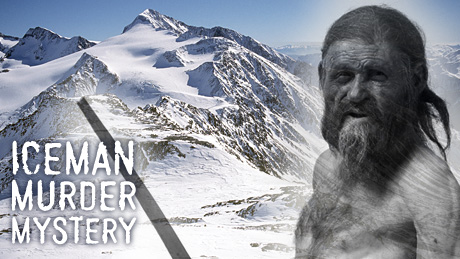 Describe what life was like for people living during Ötzi’s time.Why is the copper axe important and how did it change our understanding of prehistory/history?What did scientist find in Ötzi’s shoulder and how did this change their theory of Ötzi’s death?By examining Ötzi’s body what are scientist able to determine about Ötzi’s life? How are scientists able to determine where Ötzi traveled through before dying?What evidence supports the theory that Ötzi was chased and killed?What are scientists able to determine while examining Ötzi’s brain?What do the findings in Ötzi’s stomach led scientists to believe?